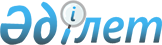 Об установлении квоты рабочих мест для инвалидов
					
			Утративший силу
			
			
		
					Постановление акимата Сайрамского района Туркестанской области от 25 марта 2021 года № 104. Зарегистрировано Департаментом юстиции Туркестанской области 26 марта 2021 года № 6127. Утратило силу постановлением акимата Сайрамского района Туркестанской области от 7 июня 2022 года № 170
      Сноска. Утратило силу постановлением акимата Сайрамского района Туркестанской области от 07.06.2022 № 170 (вводится в действие по истечении десяти календарных дней после дня его первого официального опубликования).
      В соответствии с подпунктом 7 статьи 18 Трудового кодекса Республики Казахстан от 23 ноября 2015 года, пунктом 2 статьи 31 Закона Республики Казахстан от 23 января 2001 года "О местном государственном управлении и самоуправлении в Республики Казахстан", подпунктом 6) статьи 9 Закона Республики Казахстан от 6 апреля 2016 года "О занятости населения" и приказом Министра здравоохранения и социального развития Республики Казахстан от 13 июня 2016 года № 498 "Об утверждении Правил квотирования рабочих мест для инвалидов" (зарегистрирован в Реестре государственной регистрации нормативных правовых актов за № 14010), акимат Сайрамского района ПОСТАНОВЛЯЕТ:
      1. Установить квоту рабочих мест для трудоустройства инвалидов в размере от двух до четырех процентов от численности рабочих мест без учета рабочих мест на тяжелых работах, работах с вредными, опасными условиями труда согласно приложению к настоящему постановлению.
      2. Признать утратившим силу постановление акимата Сайрамского района от 14 июля 2017 года № 276 "Об установлении квоты рабочих мест для инвалидов" (зарегистрировано в Реестре государственной регистрации нормативных правовых актов за № 4183, опубликовано 18 августа 2017 года в газете "Пульс Сайрама" и в эталонном контрольном банке нормативных правовых актов Республики Казахстан в электронном виде от 24 августа 2017 года).
      3. Государственному учреждению "Аппарат акима Сайрамского района" в установленном законодательством Республики Казахстан порядке обеспечить:
      1) государственную регистрацию настоящего постановления в Республиканском государственном учреждении "Департамент юстиции Туркестанской области Министерства юстиции Республики Казахстан";
      2) размещение настоящего постановления на интернет-ресурсе акимата Сайрамского района после его официального опубликования.
      4. Контроль за исполнением настоящего постановления возложить на заместителя акима Сайрамского района Ш.Убайдуллаева. 
      5. Настоящее постановление вводится в действие по истечении десяти календарных дней после дня его первого официального опубликования. Квота рабочих мест для трудоустройства инвалидов
					© 2012. РГП на ПХВ «Институт законодательства и правовой информации Республики Казахстан» Министерства юстиции Республики Казахстан
				
      Аким района

У.Садибеков
Приложение к постановлению
акимата Сайрамского района
от "25" марта 2021 года № 104
№ 
Наименование организации
Списочная численность работников
Размер квоты (%)
Количество рабочих мест установленной квотой для инвалидов
1
2
3
4
5
1
Государственное коммунальное предприятие на праве хозяйственного ведения "Сайрамская центральная районная больница" управления общественного здоровья Туркестанской области
1946
4
78
2
Государственное коммунальное предприятие на праве хозяйственного ведения "Сайрамская центральная районная больница "Карабулак" управления общественного здоровья Туркестанской области
866
4
35
3
Негосударственное учреждение "Стоматологическая поликлиника"
50
2
1
4
Коммунальное государственное учреждение "Социальное обслуживание на дому" Сайрамского районного отдела занятости и социальных программ
90
2
2
5
Государственное коммунальное казенное предприятие "Аграрно-технический колледж имени Д.Конаева" управления развития человеческого потенциала Туркестанской области
149
3
4
6
Товарищество с ограниченной ответственностью "Профессиональный колледж имени Анвара Исмаилова"
100
2
2
7
Частное учреждение "Южно Казахстанский индустрияльно-инновационный колледж"
90
2
2
8
Товарищество с ограниченной ответственностью "Гуманитарно-агроэкономический колледж имени Ерхали Сарманова"
72
2
1
9
Государственное учреждение "Отдел развития человеческого потенциала Сайрамского района" управления развития человеческого потенциала Туркестанской области
109
3
3
10
Государственное коммунальное казенное предприятие "Ясли-сад "Күншуак" отдела развития человеческого потенциала Сайрамского района управления развития человеческого потенциала Туркестанской области
72
2
1
11
Государственное коммунальное казенное предприятие "Ясли-сад "Балдаурен" отдела развития человеческого потенциала Сайрамского района управления развития человеческого потенциала Туркестанской области
52
2
1
12
Государственное коммунальное казенное предприятие "Ясли-сад №2 Сайрам" отдела развития человеческого потенциала Сайрамского района управления развития человеческого потенциала Туркестанской области
55
2
1
13
Коммунальное государственное учреждение "Санаторный ясли-сад по профилактике туберкулеза у детей" отдела развития человеческого потенциала Сайрамского района управления развития человеческого потенциала Туркестанской области
63
2
1
14
Коммунальное государственное учреждение "Общая средняя школа №92 "Аксу" отдела развития человеческого потенциала Сайрамского района управления развития человеческого потенциала Туркестанской области
107
3
3
15
Коммунальное государственное учреждение "Общая средняя школа №29 имени Керима Тленшина" отдела развития человеческого потенциала Сайрамского района управления развития человеческого потенциала Туркестанской области
126
3
4
16
Коммунальное государственное учреждение "Общая средняя школа имени Ибрагим Ата" отдела развития человеческого потенциала Сайрамского района управления развития человеческого потенциала Туркестанской области
138
3
4
17
Коммунальное государственное учреждение "Общая средняя школа №63 имени К. Сатбаева" отдела развития человеческого потенциала Сайрамского района управления развития человеческого потенциала Туркестанской области
180
3
5
18
Коммунальное государственное учреждение "Общая средняя школа №68 имени Сырым Датулы" отдела развития человеческого потенциала Сайрамского района управления развития человеческого потенциала Туркестанской области
65
2
1
19
Коммунальное государственное учреждение "Общая средняя школа №37" отдела развития человеческого потенциала Сайрамского района управления развития человеческого потенциала Туркестанской области
121
3
4
20
Коммунальное государственное учреждение "Общая средняя школа №30 имени Ыбырая Алтынсарина" отдела развития человеческого потенциала Сайрамского района управления развития человеческого потенциала Туркестанской области
133
3
4
21
Коммунальное государственное учреждение "Общая средняя школа имени М.Макатаева" отдела развития человеческого потенциала Сайрамского района управления развития человеческого потенциала Туркестанской области
94
2
2
22
Коммунальное государственное учреждение "Общая средняя школа №24 имени М.Махажанова" отдела развития человеческого потенциала Сайрамского района управления развития человеческого потенциала Туркестанской области
83
2
2
23
Коммунальное государственное учреждение "Общая средняя школа №11 "Манкент" отдела развития человеческого потенциала Сайрамского района управления развития человеческого потенциала Туркестанской области
187
3
6
24
Коммунальное государственное учреждение "Общая средняя школа №18 имени Абдибая Курмантаева" отдела развития человеческого потенциала Сайрамского района управления развития человеческого потенциала Туркестанской области
164
3
5
25
Коммунальное государственное учреждение "Общая средняя школа №10 "Қарабұлақ" отдела развития человеческого потенциала Сайрамского района управления развития человеческого потенциала Туркестанской области
218
3
7
26
Коммунальное государственное учреждение "Школа-гимназия №12 имени Т.Рустемова" отдела развития человеческого потенциала Сайрамского района управления развития человеческого потенциала Туркестанской области
273
4
11
27
Коммунальное государственное учреждение "Общая средняя школа №6 имени С.Кирова" отдела развития человеческого потенциала Сайрамского района управления развития человеческого потенциала Туркестанской области
175
3
5
28
Коммунальное государственное учреждение "Общая средняя школа №81 имени Улугбека" отдела развития человеческого потенциала Сайрамского района управления развития человеческого потенциала Туркестанской области
176
3
5
29
Коммунальное государственное учреждение "Общая средняя школа №101" отдела развития человеческого потенциала Сайрамского района управления развития человеческого потенциала Туркестанской области
130
3
4
30
Коммунальное государственное учреждение "Общая средняя школа №94" отдела развития человеческого потенциала Сайрамского района управления развития человеческого потенциала Туркестанской области
106
3
3
31
Коммунальное государственное учреждение "Общая средняя школа №47" отдела развития человеческого потенциала Сайрамского района управления развития человеческого потенциала Туркестанской области
161
3
5
32
Коммунальное государственное учреждение "Общая средняя школа №93 имени Абылайхана" отдела развития человеческого потенциала Сайрамского района управления развития человеческого потенциала Туркестанской области
232
3
7
33
Коммунальное государственное учреждение "Учебно-производственный комбинат" отдела развития человеческого потенциала Сайрамского района управления развития человеческого потенциала Туркестанской области
78
2
2
34
Коммунальное государственное учреждение "Общая средняя школа №57 имени И.Панфилова" отдела развития человеческого потенциала Сайрамского района управления развития человеческого потенциала Туркестанской области
167
3
5
35
Коммунальное государственное учреждение "Общая средняя школа №50 имени Н.Тилендиева" отдела развития человеческого потенциала Сайрамского района управления развития человеческого потенциала Туркестанской области
63
2
1
36
Коммунальное государственное учреждение "Общая средняя школа №77 Туран" отдела развития человеческого потенциала Сайрамского района управления развития человеческого потенциала Туркестанской области
135
3
4
37
Коммунальное государственное учреждение "Общая средняя школа №56 имени Ю.Гагарина" отдела развития человеческого потенциала Сайрамского района управления развития человеческого потенциала Туркестанской области
211
3
6
38
Коммунальное государственное учреждение "Общая средняя школа №97 имени Сураншы батыра" отдела развития человеческого потенциала Сайрамского района управления развития человеческого потенциала Туркестанской области
124
3
4
39
Коммунальное государственное учреждение "Основная средняя школа №61 имени Суйерхана Базарбаева" отдела развития человеческого потенциала Сайрамского района управления развития человеческого потенциала Туркестанской области
103
3
3
40
Коммунальное государственное учреждение "Общая средняя школа №7 имени Бабыра" отдела развития человеческого потенциала Сайрамского района управления развития человеческого потенциала Туркестанской области
182
3
5
41
Коммунальное государственное учреждение "Общая средняя школа №5 имени М.Горького" отдела развития человеческого потенциала Сайрамского района управления развития человеческого потенциала Туркестанской области
185
3
5
42
Коммунальное государственное учреждение "Основная средняя школа №104" отдела развития человеческого потенциала Сайрамского района управления развития человеческого потенциала Туркестанской области
135
3
4
43
Коммунальное государственное учреждение "Общая средняя школа №49 имени Ш.Уалиханова" отдела развития человеческого потенциала Сайрамского района управления развития человеческого потенциала Туркестанской области
87
2
2
44
Коммунальное государственное учреждение "Общая средняя школа имени Бокейхана" отдела развития человеческого потенциала Сайрамского района управления развития человеческого потенциала Туркестанской области
155
3
5
45
Коммунальное государственное учреждение "Общая средняя школа №96" отдела развития человеческого потенциала Сайрамского района управления развития человеческого потенциала Туркестанской области
173
3
5
46
Коммунальное государственное учреждение "Общая средняя школа №89 "Кайнарбулак" отдела развития человеческого потенциала Сайрамского района управления развития человеческого потенциала Туркестанской области
138
3
4
47
Коммунальное государственное учреждение "Общая средняя школа №31 имени Байдибек" отдела развития человеческого потенциала Сайрамского района управления развития человеческого потенциала Туркестанской области
79
2
2
48
Коммунальное государственное учреждение "Общая средняя школа №28 "Акбай" отдела развития человеческого потенциала Сайрамского района управления развития человеческого потенциала Туркестанской области
169
3
5
49
Коммунальное государственное учреждение "Общая средняя школа №52 имени Мустафы Озтурк" отдела развития человеческого потенциала Сайрамского района управления развития человеческого потенциала Туркестанской области
79
2
2
50
Коммунальное государственное учреждение "Общая средняя школа №83 имени А.Байтурсынова" отдела развития человеческого потенциала Сайрамского района управления развития человеческого потенциала Туркестанской области
117
3
3
51
Коммунальное государственное учреждение "Основная средняя школа "Айнабулак" отдела развития человеческого потенциала Сайрамского района управления развития человеческого потенциала Туркестанской области
107
3
3
52
Коммунальное государственное учреждение "Общая средняя школа имени Айшабиби" отдела развития человеческого потенциала Сайрамского района управления развития человеческого потенциала Туркестанской области
107
3
3
53
Коммунальное государственное учреждение "Школа-гимназия №20 имени С.Сейфуллина" отдела развития человеческого потенциала Сайрамского района управления развития человеческого потенциала Туркестанской области
194
3
6
54
Коммунальное государственное учреждение "Общая средняя школа №100" отдела развития человеческого потенциала Сайрамского района управления развития человеческого потенциала Туркестанской области
210
3
6
55
Коммунальное государственное учреждение "Общая средняя школа №44 "Мадани" отдела развития человеческого потенциала Сайрамского района управления развития человеческого потенциала Туркестанской области
116
3
3
56
Коммунальное государственное учреждение "Общая средняя школа №3 имени Хамзы" отдела развития человеческого потенциала Сайрамского района управления развития человеческого потенциала Туркестанской области
199
3
6
57
Коммунальное государственное учреждение "Общая средняя школа №26 имени М.Кашкари" отдела развития человеческого потенциала Сайрамского района управления развития человеческого потенциала Туркестанской области
223
3
7
58
Коммунальное государственное учреждение "Малокомплектная общая средняя школа имени Толе би" отдела развития человеческого потенциала Сайрамского района управления развития человеческого потенциала Туркестанской области
65
2
1
59
Коммунальное государственное учреждение "Основная средняя школа-интернат №6" отдела развития человеческого потенциала Сайрамского района управления развития человеческого потенциала Туркестанской области
96
2
2
60
Коммунальное государственное учреждение "Школа-гимназия №1" отдела развития человеческого потенциала Сайрамского района управления развития человеческого потенциала Туркестанской области
121
3
4
61
Коммунальное государственное учреждение "Общая средняя школа №41 имени М.Оразалиева" отдела развития человеческого потенциала Сайрамского района управления развития человеческого потенциала Туркестанской области
62
2
1
62
Коммунальное государственное учреждение "Общая средняя школа имени Сабыра Рахимова" отдела развития человеческого потенциала Сайрамского района управления развития человеческого потенциала Туркестанской области
173
3
5
63
Коммунальное государственное учреждение "Общая средняя школа №62 имени М.Анартаева" отдела развития человеческого потенциала Сайрамского района управления развития человеческого потенциала Туркестанской области
101
3
3
64
Коммунальное государственное учреждение "Основная средняя школа №82 имени Б.Наметова" отдела развития человеческого потенциала Сайрамского района управления развития человеческого потенциала Туркестанской области
66
2
1
65
Коммунальное государственное учреждение "Общая средняя школа "Далабазар" отдела развития человеческого потенциала Сайрамского района управления развития человеческого потенциала Туркестанской области
179
3
5
66
Коммунальное государственное учреждение "Общая средняя школа №42 имени Фурката" отдела развития человеческого потенциала Сайрамского района управления развития человеческого потенциала Туркестанской области
230
3
7
67
Коммунальное государственное учреждение "Общая средняя школа №41 имени Жамбыла" отдела развития человеческого потенциала Сайрамского района управления развития человеческого потенциала Туркестанской области
225
3
7
68
Коммунальное государственное учреждение "Общая средняя школа №17" отдела развития человеческого потенциала Сайрамского района управления развития человеческого потенциала Туркестанской области
111
3
3
69
Коммунальное государственное учреждение "Общая средняя школа №33 имени Н.Шойынбаева" отдела развития человеческого потенциала Сайрамского района управления развития человеческого потенциала Туркестанской области
75
2
2
70
Коммунальное государственное учреждение "Общая средняя школа №65 имени Абдирашида Музрапова" отдела развития человеческого потенциала Сайрамского района управления развития человеческого потенциала Туркестанской области
86
2
2
71
Коммунальное государственное учреждение "Общая средняя школа № 14 имени М.Сапарбаева" отдела развития человеческого потенциала Сайрамского района управления развития человеческого потенциала Туркестанской области
139
3
4
72
Коммунальное государственное учреждение "Общая средняя школа № 13 имени А.Навои" отдела развития человеческого потенциала Сайрамского района управления развития человеческого потенциала Туркестанской области
177
3
5
73
Коммунальное государственное учреждение "Общая средняя школа № 64 имени Ш.Рашидова" отдела развития человеческого потенциала Сайрамского района управления развития человеческого потенциала Туркестанской области
166
3
5
74
Коммунальное государственное учреждение "Общая средняя школа № 67 "Комешбулак" отдела развития человеческого потенциала Сайрамского района управления развития человеческого потенциала Туркестанской области
87
2
2
75
Коммунальное государственное учреждение "Общая средняя школа № 45 "1 Мая" отдела развития человеческого потенциала Сайрамского района управления развития человеческого потенциала Туркестанской области 
184
3
5
76
Коммунальное государственное учреждение "Общая средняя школа № 47 имени Амангельды" отдела развития человеческого потенциала Сайрамского района управления развития человеческого потенциала Туркестанской области
54
2
1
77
Коммунальное государственное учреждение "Школа-гимназия № 4" отдела развития человеческого потенциала Сайрамского района управления развития человеческого потенциала Туркестанской области
109
3
3
78
Коммунальное государственное учреждение "Общая средняя школа № 74" отдела развития человеческого потенциала Сайрамского района управления развития человеческого потенциала Туркестанской области 
103
3
3
79
Коммунальное государственное учреждение "Основная средняя школа №75" отдела развития человеческого потенциала Сайрамского района управления развития человеческого потенциала Туркестанской области
80
2
2
80
Акционерное общество "ЮКМЗ"
125
3
4
81
Товарищество с ограниченной ответственностью "Bella Mebel"
90
2
2
82
Товарищество с ограниченной ответственностью "Сайрам тазалық"
93
2
2
83
Товарищество с ограниченной ответственностью "ASCO Pro"
107
3
3
13223
404